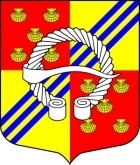 АДМИНИСТРАЦИЯМУНИЦИПАЛЬНОГО ОБРАЗОВАНИЯБЕГУНИЦКОЕ СЕЛЬСКОЕ ПОСЕЛЕНИЕВОЛОСОВСКОГО МУНИЦИПАЛЬНОГО РАЙОНАЛЕНИНГРАДСКОЙ ОБЛАСТИП О С Т А Н О В Л Е Н И Еот  ____ декабря  2023 года                                                        № ______Об утверждении Положения о порядке формирования, восполнения и расходования средств резервного фонда администрации муниципального образования Бегуницкое сельское поселение Волосовского муниципального района Ленинградской областиВ соответствии со статьей 81 Бюджетного кодекса Российской Федерации, пунктом 8 части 1 статьи 14 Федерального закона Российской Федерации  от 6 октября . N 131-ФЗ «Об общих принципах организации местного самоуправления в Российской Федерации», Федеральным Законом от 21 декабря 1994 года № 68-ФЗ «О защите населения и территорий от чрезвычайных ситуаций природного и техногенного характера», с целью обеспечения защиты населения и территории, минимизации социального и экономического ущерба, наносимого населению и экономике от чрезвычайных ситуаций природного и техногенного характера, пожаров и происшествий на водных объектах, обеспечение пожарной безопасности и безопасности людей, а также последствий террористических актов на территории муниципального образования Бегуницкое сельское поселение, администрация муниципального образования Бегуницкое сельское поселение ПОСТАНОВЛЯЕТ:1. Утвердить прилагаемые:1.1. Положение о порядке формирования, восполнения  и расходования средств резервного фонда администрации муниципального образования Бегуницкое сельское поселение Волосовского муниципального района Ленинградской области.1.2. Перечень документов, обосновывающих размер и необходимость выделения бюджетных ассигнований из резервного фонда администрации муниципального образования Бегуницкое сельское поселение для частичного покрытия расходов по ликвидации последствий чрезвычайных ситуаций природного и техногенного характера и стихийных бедствий, а также последствий террористических актов.2. Постановление администрации муниципального образования Бегуницкое сельское поселение № 83 от 28.04.2020 года «Об утверждении Положения о порядке расходования средств резервного фонда администрации муниципального образования  Бегуницкое сельское поселение» признать утратившим силу.3. Опубликовать настоящее постановление на официальном сайте администрации  муниципального образования Бегуницкое сельское поселение в информационно-телекоммуникационной сети интернет по адресу http://begunici.ru4. Настоящее постановление вступает в силу с момента  его официального опубликования.Глава администрацииБегуницкого сельского поселения 		                                          А.И. МинюкУтвержденоПостановлением администрации муниципального образования  Бегуницкое сельское поселениеот «______» ___________ 2023 № ______ПОЛОЖЕНИЕ о порядке формирования, восполнения и расходования средств резервного фонда администрации муниципального образования Бегуницкое сельское поселение Волосовского муниципального района Ленинградской области1. Общие положения1.1. Настоящее Положение о порядке формирования, восполнения  и расходования средств резервного фонда администрации муниципального образования Бегуницкое сельское поселение Волосовского муниципального района Ленинградской области (далее – Положение, резервный фонд) разработано в соответствии со статьей 81 Бюджетного кодекса Российской Федерации, пунктом 8 части 1 статьи 14 Федерального закона Российской Федерации от 6 октября . N 131-ФЗ «Об общих принципах организации местного самоуправления в Российской Федерации», Федеральным Законом от 21 декабря 1994 года № 68-ФЗ «О защите населения и территорий от чрезвычайных ситуаций природного и техногенного характера».1.2. Настоящее Положение определяет порядок формирования, восполнения  и расходования средств резервного фонда, цели, на которые они выделяются, порядок принятия решения о выделении средств из резервного фонда и основания для их выделения, осуществление контроля за целевым использованием средств резервного фонда администрации муниципального образования Бегуницкое сельское поселение.1.3. Резервный фонд формируется в составе бюджета муниципального образования Бегуницкое сельское поселение (далее – бюджет поселения) для финансового обеспечения непредвиденных расходов, в том числе в связи с угрозой чрезвычайных ситуаций, мероприятий, связанных с предупреждением и ликвидацией чрезвычайных ситуаций природного и техногенного характера (далее - чрезвычайные ситуации) локального и муниципального характера,  также более масштабного характера, если последние затронули территорию муниципального образования Бегуницкое сельское поселение, а также последствий террористических актов на территории муниципального образования Бегуницкое сельское поселение.К непредвиденным расходам относятся расходы, которые не могли быть предусмотрены при утверждении бюджета поселения на текущий финансовый год, и выделение средств на такие расходы не может быть отложено до внесения изменений в решение Совета депутатов муниципального образования Бегуницкое сельское поселение (далее – Совет депутатов) о бюджете поселения на текущий финансовый год, либо утверждения бюджета поселения на следующий год.2. Термины и определенияДля целей настоящего положения используются следующие понятия:а) имущество первой необходимости - минимальный набор непродовольственных товаров общесемейного пользования, необходимых для сохранения здоровья человека и обеспечения его жизнедеятельности, включающий в себя:предметы для хранения и приготовления пищи - холодильник, газовая плита (электроплита) и шкаф для посуды;предметы мебели для приема пищи - стол и стул (табурет);предметы мебели для сна - кровать (диван);предметы средств информирования граждан - телевизор (радио), предметы средств водоснабжения и отопления (в случае отсутствия централизованного водоснабжения и отопления) - насос для подачи воды, водонагреватель и котел отопительный (переносная печь);б) неотложные аварийно-восстановительные работы - деятельность, проводимая с целью локализации отдельных очагов повышенной опасности, устранения аварий и создания минимально необходимых условий для обеспечения жизнедеятельности населения.3. Порядок формирования и восполнения резервного фонда администрации муниципального образования Бегуницкое сельское поселение3.1. Размер резервного фонда утверждается Решением Совета депутатов о бюджете  муниципального образования Бегуницкое сельское поселение на очередной финансовый год и плановый период (далее – Решение о бюджете).3.2. Средства резервного фонда администрации муниципального образования Бегуницкое сельское поселение предусматриваются отдельной строкой в расходной части бюджета муниципального образования Бегуницкое сельское поселение в соответствии с действующей бюджетной классификацией Российской Федерации.3.3. Восполнение бюджетных ассигнований резервного фонда администрации муниципального образования Бегуницкое сельское поселение осуществляется на основании Решения Совета депутатов  о внесении изменений в бюджет муниципального образования Бегуницкое сельское поселение в течение года.4. Направление и цели расходования средств резервного фондаРасходование бюджетных ассигнований резервного фонда осуществляется по следующим основным направлениям:4.1. Финансирование мероприятий для частичного покрытия расходов на ликвидацию последствий чрезвычайных ситуаций и стихийных бедствий, а также последствий террористических актов на территории муниципального образования Бегуницкое сельское поселение, в том числе расходов:а) на проведение аварийно-спасательных работ в зонах чрезвычайных ситуаций и стихийных бедствий;б) проведение неотложных аварийно-восстановительных работ на объектах жилищно-коммунального хозяйства, социальной сферы, промышленности, энергетики, транспорта и связи, пострадавших в результате чрезвычайной ситуации или стихийного бедствия, а также последствий террористических актов;в) возмещение расходов, связанных с привлечением в установленном порядке сил и средств министерств и ведомств Российской Федерации, а также организаций, привлекаемых для проведения экстренных мероприятий по ликвидации последствий чрезвычайных ситуаций и стихийных бедствий.4.2. Финансирование иных непредвиденных расходов.К иным непредвиденным расходам относятся расходы:а) проведение мероприятий по предупреждению чрезвычайных ситуаций при угрозе их возникновения;б) на проведение ремонтных и восстановительных работ, не связанных с чрезвычайными ситуациями;в) на срочные непредвиденные мероприятия местного значения, относящиеся к полномочиям органов местного самоуправления в соответствии с постановлением администрации муниципального образования Бегуницкое сельское поселение.4.3. Использование бюджетных ассигнований резервного фонда на цели, не предусмотренные настоящим Положением, не допускается.5. Управление средствами резервного фонда5.1. Решение об использовании бюджетных ассигнований резервного фонда администрации муниципального образования Бегуницкое сельское поселение принимается администрацией муниципального образования Бегуницкое сельское поселение в форме постановления, в котором указывается сумма выделяемых бюджетных ассигнований и их распределение по проводимым мероприятиям.5.2. К проекту постановления администрации муниципального образования Бегуницкое сельское поселение о выделении бюджетных ассигнований из резервного фонда на финансирование непредвиденных расходов должны быть приложены обоснование необходимости выделения бюджетных ассигнований из резервного фонда и документы, подтверждающие размер запрашиваемых бюджетных ассигнований (смета расходов, проектная документация, расчеты, счета, акты сверок, договоры, соглашения, экспертные заключения и т. п.).В обосновании должны быть указаны следующие сведения:-размер запрашиваемых бюджетных ассигнований, его обоснование, включая сметно-финансовые расчеты;-цели расходования бюджетных ассигнований;-обоснование недостаточности бюджетных ассигнований, находящихся в распоряжении;-мотивированное обоснование непредвиденности расходов.5.3. Запрос о выделении бюджетных ассигнований из резервного фонда администрации муниципального образования Бегуницкое сельское поселение, а также выработку рекомендаций по обращению в органы исполнительной власти Ленинградской области (при необходимости) осуществляет комиссия по предупреждению и ликвидации чрезвычайных ситуаций и обеспечению пожарной безопасности муниципального образования Бегуницкое сельское поселение (далее - Комиссия). Рабочий аппарат Комиссии готовит заявку о потребности в бюджетных ассигнованиях на финансовое обеспечение проведения аварийно-спасательных и неотложных аварийно-восстановительных работ.5.4. Ходатайство о выделении бюджетных ассигнований из резервного фонда на финансирование непредвиденных расходов направляется главе администрации муниципального образования Бегуницкое сельское поселение.К указанному ходатайству должны быть приложены обоснование и документы в соответствии с перечнем документов, обосновывающих размер и необходимость выделения средств из резервного фонда администрации муниципального образования Бегуницкое сельское поселение для частичного покрытия расходов по ликвидации последствий чрезвычайных ситуаций и стихийных бедствий, а также последствий террористических актов, утвержденные настоящим Постановлением.5.5. По поручению главы администрации муниципального образования Бегуницкое сельское поселение специалист по ПБ и ЧС  администрации муниципального образования Бегуницкое сельское поселение рассматривает  вопрос о выделении бюджетных ассигнований из резервного фонда администрации муниципального образования Бегуницкое сельское поселение, и вносит по результатам рассмотрения соответствующий проект постановления администрации муниципального образования Бегуницкое сельское поселение, в срок, установленный в поручении, или в месячный срок со дня подписания поручения, если в поручении срок не указан.5.6. В случае отрицательного заключения (о невозможности выделения бюджетных ассигнований из резервного фонда) специалист по ПБ и ЧС  совместно с начальником финансово-экономического сектора администрации муниципального образования Бегуницкое сельское поселение готовят проект письма об отклонении ходатайства с мотивированным обоснованием отказа в выделении бюджетных ассигнований из резервного фонда.Письмо за подписью главы администрации муниципального образования Бегуницкое сельское поселение направляется лицу, обратившемуся с ходатайством.5.7. Основаниями для отказа в выделении бюджетных ассигнований из резервного фонда на цели, указанные в ходатайстве, являются:-отсутствие или недостаточность бюджетных ассигнований резервного фонда в текущем финансовом году;-несоответствие целей, на которые запрашиваются бюджетные ассигнования резервного фонда, полномочиям муниципального образования Бегуницкое сельское поселение;-отсутствие обоснования и документов, указанных в Порядке выделения бюджетных ассигнований из резервного фонда администрации муниципального образования Бегуницкое сельское поселение на финансирование мероприятий для частичного покрытия расходов по ликвидации последствий чрезвычайных ситуаций, стихийных бедствий, последствий террористических актов и иных непредвиденных расходов.6. Контроль за расходованием средств резервного фонда6.1. Контроль за расходованием средств резервного фонда осуществляется главой администрации муниципального образования Бегуницкое сельское поселение.6.2. Резервный фонд исполняется в течение календарного года. Неиспользованные остатки резервного фонда на следующий год не переносятся. При неполном использовании средств, выделенных из резервного фонда администрации муниципального образования Бегуницкое сельское поселение (экономия), остаток неиспользованных выделенных средств не может быть направлен на другие цели и подлежит возврату в бюджет муниципального образования Бегуницкое сельское поселение.6.3. При обнаружении нецелевого использования средств, выделенных из резервного фонда администрации муниципального образования Бегуницкое сельское поселение, выделенные денежные средства подлежат возврату в бюджет муниципального образования Бегуницкое сельское поселение в полном объеме.6.4. Средства резервного фонда администрации муниципального образования Бегуницкое сельское поселение, предназначенные для финансирования работ (услуг), выполняемых поэтапно, перечисляются по мере представления документов, подтверждающих выполнение работ (услуг).6.5. Получатели бюджетных средств, которым выделены средства резервного фонда, в месячный срок после проведения соответствующих работ (услуг) представляют в финансово-экономический сектор администрации муниципального образования Бегуницкое сельское поселение подробный отчет о целевом расходовании средств резервного фонда по форме согласно приложению к настоящему Положению (прилагается).6.6. Расходы, произведенные за счет бюджетных ассигнований резервного фонда, отражаются в отчете об исполнении бюджета муниципального образования Бегуницкое сельское поселение по соответствующим кодам бюджетной классификации.Информация об использовании бюджетных ассигнований резервного фонда в виде отчета прилагается к годовому отчету об исполнении бюджета муниципального образования Бегуницкое сельское поселение.Приложениек Положению о порядке формирования и расходования средств резервного фонда администрации муниципального образования Бегуницкое сельское поселениеОТЧЕТоб использовании средств резервного фонда администрации муниципального образования Бегуницкое сельское поселение______________________________________________________________________________________________________(наименование получателя бюджетных средств)за _____ 20__г.(тыс. руб.)__* В случае неполного расходования средств резервного фонда администрации муниципального образования Бегуницкое сельское поселениеРуководитель(должностное лицо)_________ 	    _______________      	____________________         (подпись)		               (расшифровка подписи)УтвержденПостановлением администрации                                                                                      муниципального образования Бегуницкое сельское поселениеот «____» декабря 2023 № ______Переченьдокументов, обосновывающих размер и необходимость выделения бюджетных ассигнований из резервного фонда администрации муниципального образования Бегуницкое сельское поселение для частичного покрытия расходов по ликвидации последствий чрезвычайных ситуаций и стихийных бедствий, а также последствий террористических актов на территории муниципального образования Бегуницкое сельское поселениеI. Перечень документов, обосновывающих необходимость выделения бюджетных ассигнований из резервного фонда администрации муниципального образования Бегуницкое сельское поселение для частичного покрытия расходов по ликвидации последствий чрезвычайных ситуаций и стихийных бедствий, а также последствий террористических актов на территории муниципального образования Бегуницкое сельское поселение.В целях обоснования необходимости выделения бюджетных ассигнований на мероприятия, определенные пунктом 4 Положения о порядке формирования и расходования резервного фонда администрации муниципального образования Бегуницкое сельское поселение на финансирование мероприятий для частичного покрытия расходов по ликвидации последствий чрезвычайных ситуаций, стихийных бедствий, а также последствий террористических актов на территории муниципального образования Бегуницкое сельское поселение и иных непредвиденных расходов (далее - Положение), администрация муниципального образования Бегуницкое сельское поселение готовит следующий пакет документов:1. Заявку на выделение бюджетных ассигнований из резервного фонда администрации муниципального образования Бегуницкое сельское поселение (далее - резервный фонд) на финансирование мероприятий для частичного покрытия расходов по ликвидации последствий чрезвычайных ситуаций, стихийных бедствий, а также последствий террористических актов на территории муниципального образования Бегуницкое сельское поселение.2. Документы, подтверждающие факт произошедшей чрезвычайной ситуации (далее - ЧС):2.1. Донесения по форме 5/ЧС "Итоговое донесение о чрезвычайной ситуации" по форме, утвержденной нормативным правовым актом Министерства Российской Федерации по делам гражданской обороны, чрезвычайным ситуациям и ликвидации последствий стихийных бедствий (далее - МЧС России).2.2. Справку службы Гидрометцентра о факте и границах стихийного гидрометеорологического явления. Справка предоставляется при ЧС природного характера. Сведения должны быть подтверждены данными обследования с привлечением специалистов службы Гидрометцентра. В справке службы Гидрометцентра отражается прохождение гидрометеорологического явления по территории муниципального образования с указанием временного интервала действия данного опасного природного явления.2.3. Акт о пожаре по форме, утвержденной нормативным правовым актом МЧС России, а также карту пострадавшей территории муниципального образования с нанесением зон опасного явления в случае чрезвычайной ситуации, сопровождающейся пожаром (за исключением лесных пожаров).2.4. Копии протоколов заседаний (решений) комиссии по предупреждению и ликвидации чрезвычайных ситуаций и обеспечению пожарной безопасности муниципального образования Бегуницкое сельское поселение при введении (отмене) режима ЧС муниципального и межмуниципального характера с приложением копий нормативных правовых актов администрации муниципального образования Бегуницкое сельское поселение о введении (отмене) режима ЧС на данной территории.II. Перечень документов, обосновывающих размер бюджетных ассигнований, необходимых для выделения из резервного фонда администрации муниципального образования Бегуницкое сельское поселение для частичного покрытия расходов по ликвидации последствий чрезвычайных ситуаций,   стихийных бедствий, а также последствий террористических актов на территории муниципального образования Бегуницкое сельское поселениеДля обоснования размера запрашиваемых бюджетных ассигнований на мероприятия, определенные пунктом 4 Положения, администрация муниципального образования Бегуницкое сельское поселение готовит следующий пакет документов:1. На проведение аварийно-спасательных работ в зонах ЧС:1.1. Заявку о потребности в бюджетных ассигнованиях на финансовое обеспечение проведения аварийно-спасательных работ по форме согласно приложению 1 к настоящему Перечню.1.2. Копию соглашения о намерениях.2. На проведение неотложных аварийно-восстановительных работ на объектах, пострадавших в результате чрезвычайной ситуации:2.1. Заявку о потребности в бюджетных ассигнованиях на финансовое обеспечение проведения неотложных аварийно-восстановительных работ по объектам, находящимся в муниципальной собственности, по форме согласно приложению 2 к настоящему Перечню.2.2. Акт обследования объекта, поврежденного (разрушенного) в результате ЧС, согласно приложению 3 к настоящему Перечню.2.3. Сметный расчет на неотложные аварийно-восстановительные работы по объемам и перечню работ, указанным в акте обследования поврежденного (разрушенного) объекта, в соответствии со сметно-нормативной базой ценообразования в строительстве.2.4. Видео-, фотодокументы с указанием адреса пострадавшего объекта.2.5. Заключение администрации муниципального образования Бегуницкое сельское поселение по объектам, имеющим повреждения основных несущих конструкций.3. На возмещение расходов, связанных с привлечением в установленном порядке сил и средств министерств и ведомств Российской Федерации, а также организаций, привлекаемых для проведения экстренных мероприятий по ликвидации последствий чрезвычайных ситуаций, представляются документы в соответствии с пунктом 1 раздела II настоящего Перечня.III. Перечень документов, обосновывающих размер бюджетных ассигнований, необходимых для выделения из резервного фонда администрации муниципального образования Бегуницкое сельское поселение для финансирования иных непредвиденных расходов1. Проведение ремонтных и восстановительных работ, не связанных с чрезвычайными ситуациями:1.1. Заявка о потребности в бюджетных ассигнованиях на финансовое обеспечение проведения неотложных аварийно-восстановительных работ по объектам, находящимся в муниципальной собственности, по форме согласно приложению 2 к настоящему Перечню.1.2. Акт обследования объекта, поврежденного (разрушенного) в результате ЧС, согласно приложению 3 к настоящему Перечню.1.3. Сметный расчет на неотложные аварийно-восстановительные работы по объемам и перечню работ, указанным в акте обследования поврежденного (разрушенного) объекта, в соответствии со сметно-нормативной базой ценообразования в строительстве.1.4. Видео-, фотодокументы с указанием адреса пострадавшего объекта.1.5. Заключение администрации муниципального образования Бегуницкое сельское поселение по объектам, имеющим повреждения основных несущих конструкций.Приложение 1к Перечню документов, обосновывающих размер и необходимость выделения бюджетных ассигнований из резервного фонда администрации муниципального образования Бегуницкое сельское поселение ФормаУТВЕРЖДАЮГлава администрации муниципального образования Бегуницкое сельское поселение________________________(подпись, фамилия, инициалы)"__" __________ 20___ г.М.П.ЗАЯВКАо потребности в бюджетных ассигнованиях на финансовое обеспечение проведения аварийно-спасательных работ______________________________________________________________________(наименование чрезвычайной ситуации)Всего по заявке ____ тыс. рублей, в том числе за счет средств резервного фонда администрации муниципального образования Бегуницкое сельское поселение _____ тыс. рублей.Приложение 2к Перечню документов, обосновывающих размер и необходимость выделения бюджетных ассигнований из резервного фонда администрации муниципального образования Бегуницкое сельское поселение ФормаУТВЕРЖДАЮГлава администрации муниципального образования Бегуницкое сельское поселение_______________________(подпись, фамилия, инициалы)"__" ___________ 20___ г.М.П.ЗАЯВКАо потребности в бюджетных ассигнованиях на финансовое обеспечение проведения неотложных аварийно-спасательных работ______________________________________________________________________(наименование чрезвычайной ситуации)Всего по заявке ____ тыс. рублей,Приложение 3к Перечню документов, обосновывающих размер и необходимость выделения бюджетных ассигнований из резервного фонда администрации муниципального образования Бегуницкое сельское поселение ФормаАКТ N____обследования объекта, поврежденного (разрушенного) в результате ___________________________________________________________(наименование чрезвычайной ситуации, дата)________________________________________________________________(адрес объекта)Наименование объекта _____________________________________________________________4. Характеристика объекта по конструктивным элементам____________________________________________________________________________________________________________________________________________5. Характеристика повреждений (разрушений) по конструктивным элементам ___________________________________________________________________________________________________________________________________________ Комиссия в составе:Председатель комиссии:___________________       ___________          ______________(фамилия, имя, отчество)	       (подпись)		 (дата)Члены комиссии:______________________     ___________       ______________(фамилия, имя, отчество)	       (подпись)		 (дата)______________________     ___________       ______________(фамилия, имя, отчество)	       (подпись)		 (дата)______________________     ___________       ______________(фамилия, имя, отчество)  	  (подпись)        	    (дата)Примечания:1. Степень повреждения объекта определяется по результатам проведенного обследования технического состояния объекта в соответствии с действующим законодательством.2. Указывается сумма, которая просчитывается в сметном расчете на данный объект.3. Указывается сумма, которая была выплачена страховыми органами, если объект был застрахован, в противном случае пишется "не застрахован".4. Указывается полное описание объекта по конструктивным элементам (размер, материал, сечение, количество и общий объем всех конструктивных элементов), по зданиям и сооружениям специального назначения добавляются данные по специальным конструкциям, в зависимости от повреждений, полученных в результате чрезвычайной ситуации. При необходимости прилагается чертеж мостового сооружения.5. Указываются размеры и объемы разрушений по конструктивным элементам.N п/пКод ведомстваРз/ПрЦСРВРНаправление расходованияОснование для выделения средств (N и дата правового акта)Сумма по правовому актуКассовые расходыОстатокПримечание*1234567891011Виды работСтоимость работ (тыс. рублей)Потребность в бюджетных ассигнованиях (тыс. рублей)Потребность в бюджетных ассигнованиях (тыс. рублей)Потребность в бюджетных ассигнованиях (тыс. рублей)Виды работСтоимость работ (тыс. рублей)всегов том числев том числеВиды работСтоимость работ (тыс. рублей)всегоиз бюджета муниципального образованияза счет средств предприятий, организаций и учреждений12345ИтогоСпециалист по ПБ и ЧС администрации муниципального образования Бегуницкое сельское поселение            (подпись, фамилия, инициалы) Виды работСтоимость работ (тыс. рублей)Потребность в бюджетных ассигнованиях (тыс. рублей)Потребность в бюджетных ассигнованиях (тыс. рублей)Потребность в бюджетных ассигнованиях (тыс. рублей)Виды работСтоимость работ (тыс. рублей)всегов том числев том числеВиды работСтоимость работ (тыс. рублей)всегоиз бюджета муниципального образованияза счет средств предприятий, организаций и учреждений12345ИтогоСпециалист по ПБ и ЧС администрации муниципального образования Бегуницкое сельское поселение(подпись, фамилия, инициалы) УТВЕРЖДАЮГлава администрации муниципального образования Бегуницкое сельское поселение______________________________(подпись, фамилия, инициалы)"__" ______________ 20___г. М.П.Балансодержатель (собственник) объекта1. Степень повреждения (процент)2. Сумма ущерба3. Страховое возмещение